KOM - VJEŽBE POTICANJA JEZIČNOG RAZUMIJEVANJA I RAZVOJA KRITIČKOG MIŠLJENJANASTAVLJAMO S VJEŽBAMA RAZVOJA JEZIČNOG RAZUMIJEVANJA I RAZVOJA KRITIČKOG I KREATIVNOG MIŠLJENJA.U OVOJ VJEŽBI DOCRTAVAMO, PRIČAMO PRIČU, RAZVIJAMO MAŠTU, LOGIČKO ZAKLJUČIVANJE I KREATIVNO MIŠLJENJE.POGLEDAJ SLIKU I POKUŠAJ SMISLITI PRIČU NA TEMELJU POSTAVLJENOG PITANJA SA SLIKE. NACRTAJ ŠTO MISLIŠ DA PRIČI NEDOSTAJE.ISPRIČAJ KRATKU PRIČU ZA SVAKU SLIKU (ŠTO SE DOGODILO, ZAŠTO,..)JER MAŠTA MOŽE SVAŠTA! 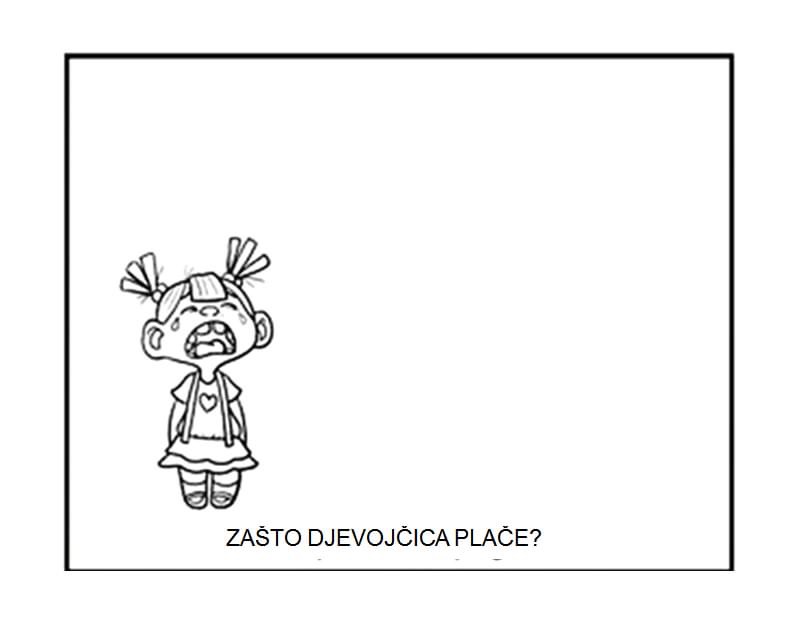 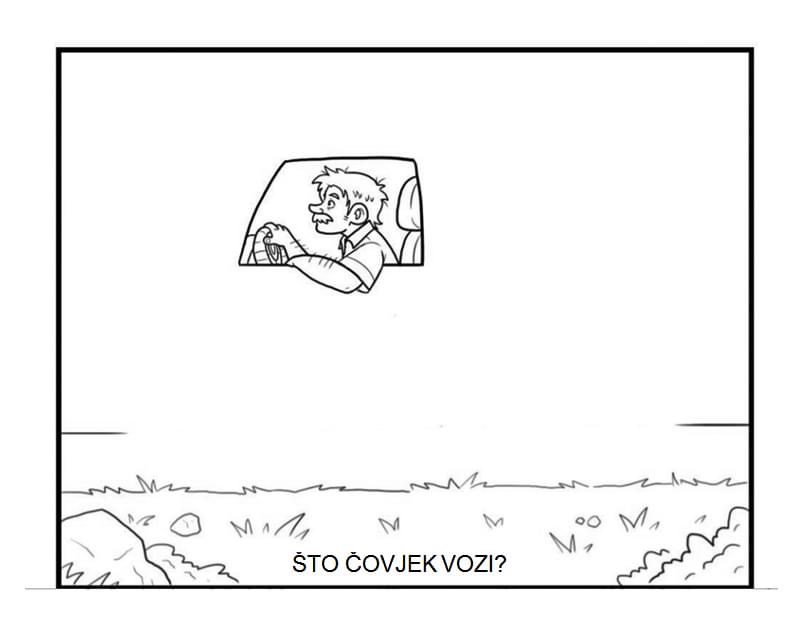 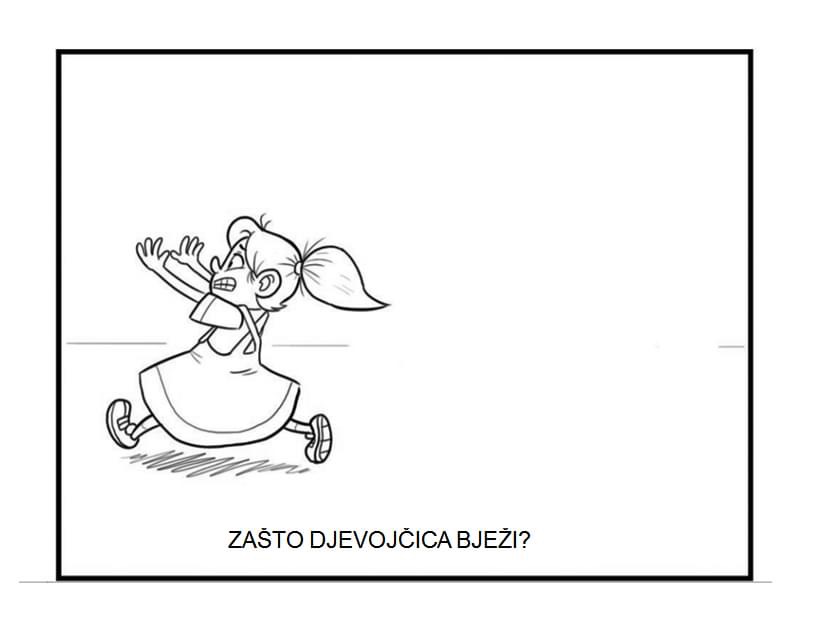 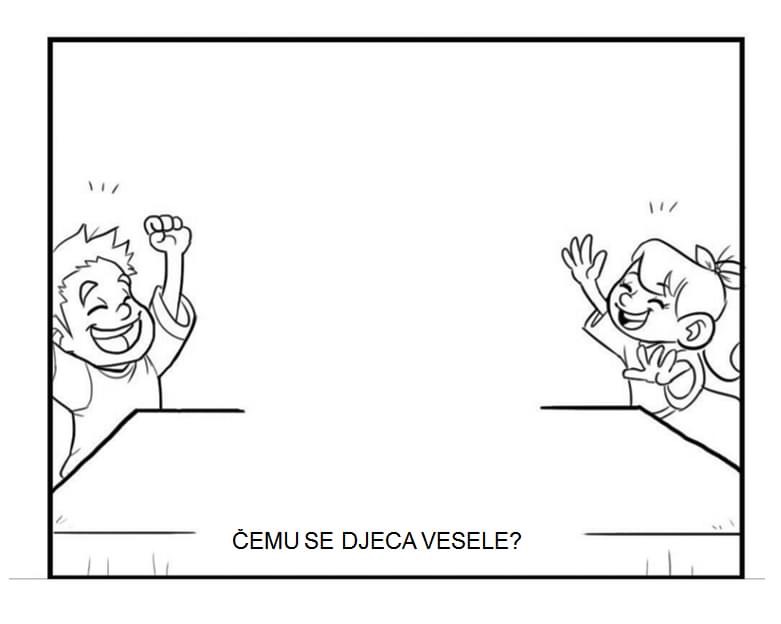 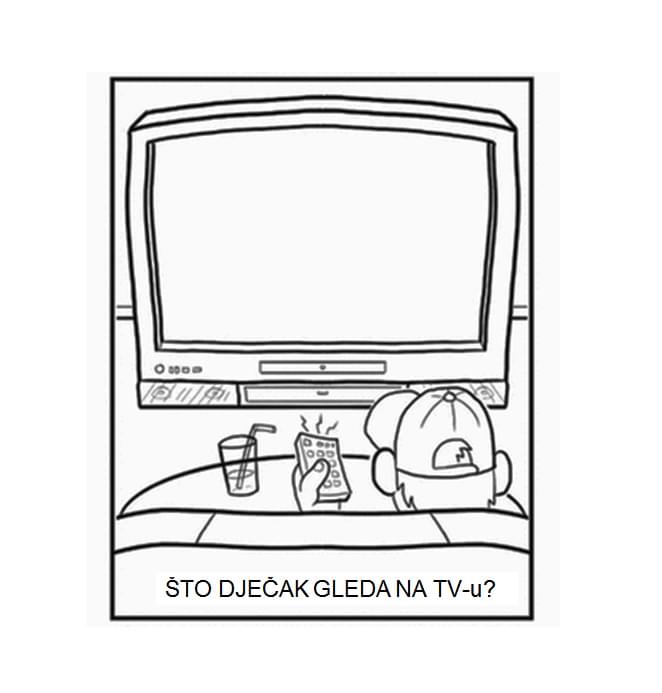 